Decription about the building, which is suitable for business (for sale) (Object is available for the purchase or rent)Contact person: Lina Zolubienė tel.: (8 458) 27 175, (8 653) 34 914e-mail s l.zolubiene@post.rokiskis.ltPhotos: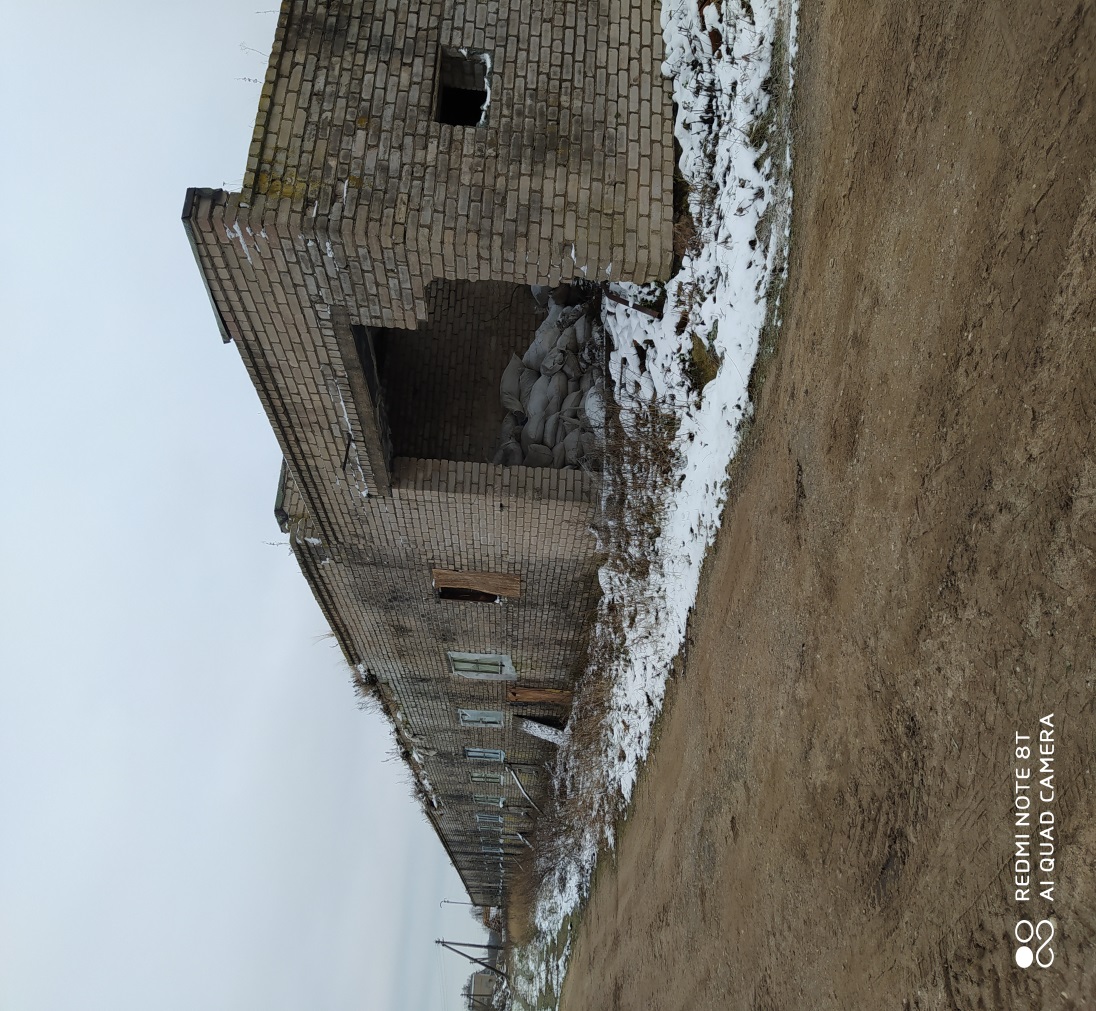 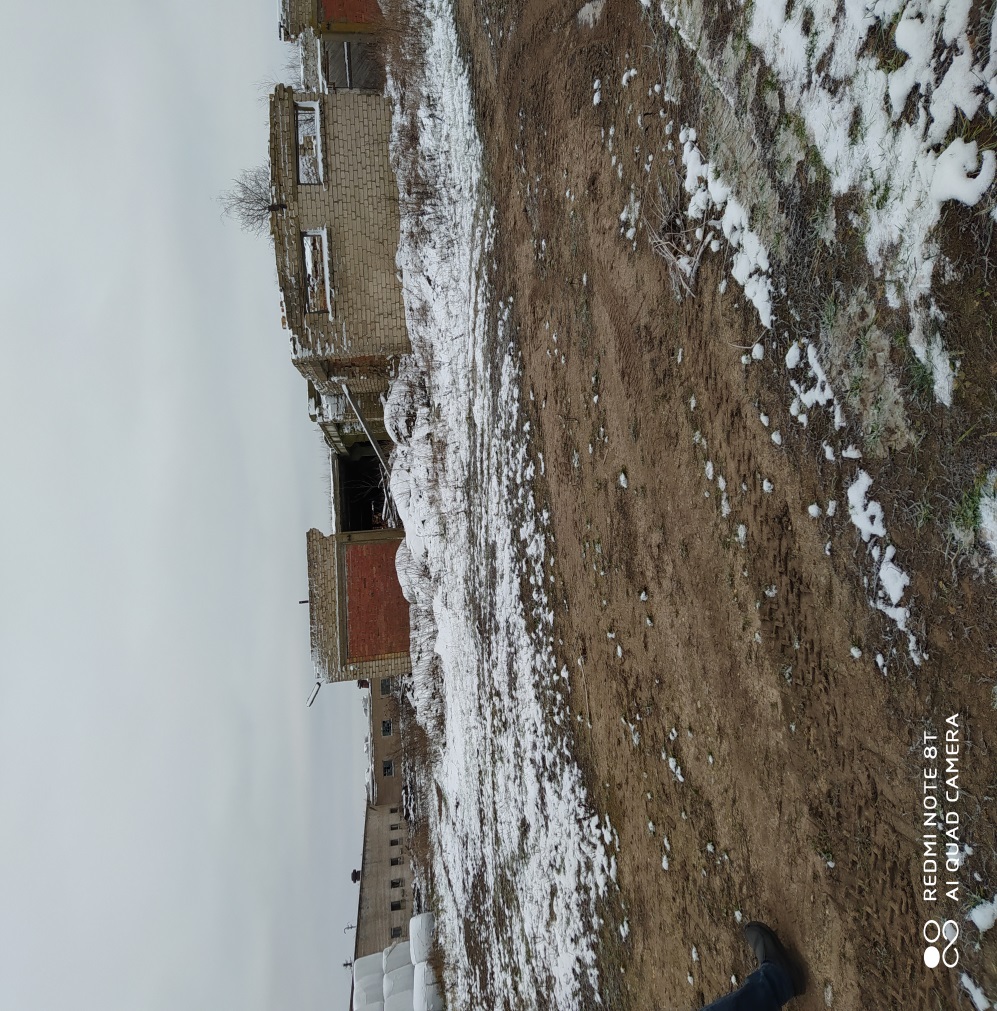 Building characteristicsBuilding characteristicsAddresss (place)Mickūnai village 2, Kamajai ward, Rokiškis regionPropertyBelongs to MunicipalityDetained and special plan -The current building usage purpose-Planned building usage purpose according to the documents of territory planning For saleBuilding area (sq. M)2718,82 sq. m.State of buildingGood conditionNeighbouring territoriesUnique number 4400-3913-2897, total area - 2718.82 sq. M. m., brick building).ExpoitationNoCommunication infrastructure:Trunk-roads, regional roads, local roads (streets)Local roadEnginering infrastructure:Water supplyWaste waterElectricityStreet lightingHeating system-----